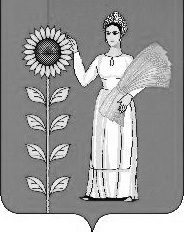 СОВЕТ ДЕПУТАТОВ СЕЛЬСКОГО ПОСЕЛЕНИЯТИХВИНСКИЙ СЕЛЬСОВЕТДобринского муниципального района Липецкой областиРоссийской Федерации52-я сессия VсозываР Е Ш Е Н И Е       12.07.2019 г.                           д.Большая Плавица                     № 197– рс      О Положении  «О порядке организации и проведения публичных слушаний на  территории сельского поселения Тихвинский сельсовет Добринского муниципального района в новой редакции»	Руководствуясь ст. 28 Федерального закона от 06.10.2003 № 131-ФЗ "Об общих принципах организации местного самоуправления в Российской Федерации", Уставом сельского поселения Тихвинский  сельсовет, Совет депутатов сельского поселения Тихвинский сельсоветРЕШИЛ:1. Принять  Положение  «О порядке организации и проведения публичных слушаний на  территории сельского поселения Тихвинский сельсовет Добринского муниципального района в новой редакции».3.Направить указанный нормативный правовой акт главе сельского поселения Тихвинский сельсовет  для подписания и официального обнародования.4.Настоящее решение вступает в силу со дня его официального обнародования.Председатель Совета депутатовсельского поселенияТихвинский сельсовет                                                            А.Г.КондратовПринято решением Совета депутатов сельского поселения Тихвинский сельсовет от 12.07.2019г. № 197-рс Положение«О порядке организации и проведения публичных слушаний на  территории сельского поселения Тихвинский сельсовет Добринского муниципального района»             Настоящее Положение разработано в соответствии с Конституцией Российской Федерации, Федеральным законом от 06.10.2003 года № 131-ФЗ  «Об общих принципах организации местного самоуправления в Российской Федерации» и Уставом сельского поселения Тихвинского сельсовета Добринского района Липецкой области. Глава 1. Общие положения Статья I. Публичные слушания 1.1. Публичные слушания являются одной из форм непосредственной демократии, на основе которой граждане осуществляют свое право на местного самоуправление, решают вопросы местного значения, исходя из интересов населения, его исторических и местных традиций.1.2. Публичные слушания проводятся для обсуждения проектов нормативных правовых актов органов местного самоуправления, оценки отношения населения к рассматриваемым проектам решений, доведения до населения полной и точной информации о проектах.Статья 2. Право граждан на участие в публичных слушаниях2.1. В публичных слушаниях принимают участие граждане, достигшие совершеннолетия на день проведения публичных слушаний, проживающие на территории сельского поселения Тихвинского сельсовета Добринского района и обладающие избирательным правом.2.2. Участие граждан в публичных слушаниях является свободным и добровольным.2.3. Ограничивать право граждан на участие в публичных слушаниях в зависимости от пола, расы, национальности, языка, происхождения, имущественного и должностного положения, отношения к религии, убеждений, принадлежности к объединениям запрещается.Статья 3. Гласность проведения публичных слушаний3.1. Публичные слушания проводятся в обстановке открытости и гласности. На них приглашаются жители сельского поселения, представители органов государственной власти и местного самоуправления, руководители предприятий, учреждений, организаций, расположенных на территории сельского поселения, представители средств массовой информации, общественных организаций.Статья 4. Вопросы, выносимые на публичные слушания4.1.На публичные слушания выносятся следующие вопросы:1). проект устава муниципального образования, а также проект муниципального нормативного правового акта о внесении изменений и дополнений в данный устав, кроме случаев, когда в устав муниципального образования вносятся изменения в форме точного воспроизведения положений Конституции  Российской Федерации, федеральных законов, конституции (устава) или законов субъекта Российской Федерации в целях приведения данного устава в соответствие с этими нормативными правовыми актами;2) проект местного бюджета и отчет о его исполнении;3) проект стратегии социально-экономического развития муниципального образования;4) вопросы о преобразовании муниципального образования, за исключением случаев, если для преобразования муниципального образования требуется получение согласия населения муниципального образования, выраженного путем голосования, либо на сходах граждан.5). На публичные слушанья не выносятся проекты планов и программ развития муниципального образования.Статья 5. Особенности подготовки и проведения общественных обсуждений, публичных слушаний по проектам градостроительных решений.5.1.  По проектам генеральных планов, проектам правил землепользования и застройки, проектам планировки территории, проектам межевания территории, проектам правил благоустройства территорий, проектам, предусматривающим внесение изменений в один из указанных утвержденных документов, проектам решений о предоставлении разрешения на условно разрешенный вид использования земельного участка или объекта капитального строительства, проектам решений о предоставлении разрешения на отклонение от предельных параметров разрешенного строительства, реконструкции объектов капитального строительства, вопросам изменения одного вида разрешенного использования земельных участков и объектов капитального строительства на другой вид такого использования при отсутствии утвержденных правил землепользования и застройки проводятся общественные обсуждения или публичные слушания, порядок организации и проведения которых определяется уставом муниципального образования и (или) нормативным правовым актом представительного органа муниципального образования с учетом положений законодательства о градостроительной деятельности.»Статья 6. Инициатива о проведении публичных слушаний 6.1. Публичные слушания проводятся по инициативе населения сельского поселения, сельского Совета депутатов или главы сельского поселения.6.2. Публичные слушания, проводимые по инициативе населения района или сельского Совета депутатов, назначаются сельским Советом депутатов, а по инициативе главы сельского поселения – главой сельского поселения.6.3. В заявлении о проведении публичных слушаний по инициативе населения сельского поселения, направляемом в сельский Совет депутатов, должны быть указаны:-вопрос или тема, выносимые на публичные слушания;-предполагаемые сроки проведения публичных слушаний;-фамилия, имя, отчество, год рождения, в возрасте 18 лет дополнительно день и месяц рождения, подпись каждого гражданина, поддерживающего требования публичных слушаний.Минимальное количество подписей граждан, требуемое для проведения публичных слушаний не может быть менее 0,5 % от числа граждан, проживающих на территории сельского поселения и имеющих право на участие в публичных слушаниях.Подписи граждан в поддержку проведения публичных слушаний собираются инициативной группой в количестве не менее 10 человек.Глава II. Порядок организации проведения публичных слушанийСтатья 7. Организация и подготовка проведения публичных слушаний7.1. Организация и подготовка проведения публичных слушаний обеспечивается инициатором проведения слушаний.Статья 8. Информирование населения о проведении публичных слушаний8.1. Информация о дате, месте, времени, повестке дня и содержании вопроса, ознакомление с проектами правовых актов органов местного самоуправления выносимыми на публичные слушания или темы публичных слушаний инициаторы их проведения сообщают населению не позднее, чем за 10 дней до проведения слушаний, используя для этого средства массовой информации, объявления и иные возможные средства.Статья 9. Проведение публичных слушаний 9.1. Публичные слушания, инициированные населением сельского поселения или сельским Советом депутатов, ведет председатель сельского Совета депутатов или его заместитель.Слушания, проводимые по инициативе главы сельского поселения, ведет соответственно глава сельского поселения или должностное лицо, исполняющее его обязанности в соответствии с Уставом сельского поселения Тихвинский сельсовет Добринского района Липецкой области.Порядок ведения слушаний определяет председательствующий.Для ведения протокола из числа присутствующих избирается секретарь.9.2 .В протоколе указывается дата и место проведения, число присутствующих на слушаниях, фамилия, имя, отчество председателя и секретаря, повестка дня, краткое содержание выступлений, результаты голосования.9.3. По итогам проведения публичных слушаний принимаются рекомендации.Статья 10. Рекомендации публичных слушаний10.1. Рекомендации публичных слушаний принимаются открытым голосованием и считаются принятыми, если за них проголосовало не менее половины присутствующих на слушаниях.10.2. Опубликование (обнародование) результатов публичных слушаний осуществляется не позднее 5 дней со дня их принятия.10.3. Рекомендации публичных слушаний принимаются во внимание органами местного самоуправления, проверяются на соответствие действующему законодательству, затем либо отклоняются, либо принимаются к дальнейшему рассмотрению.10.4. Решения органов местного самоуправления, принятые по рекомендациям публичных слушаний подлежат опубликованию (обнародованию) не позднее 10 дней с момента принятия решения.Глава III. Заключительные положенияСтатья 11. Вступление в силу настоящего Положения Настоящее Положение вступает в силу со дня его официального (опубликования) обнародования.Глава сельского поселения Тихвинский сельсовет                                                     А.Г.Кондратов